Beginnen met WordIn deze les gaan we beginnen met Word.Introductie tot WordKijk eerst de video die bij deze les hoort.TypenUITLEG
Je kunt bovenaan beginnen met typen in Word. Ook kun je ergens in een bestaande tekst typen door je muis op een plek te zetten en daar op je linkermuisknop te klikken.OPDRACHT: Zet de cursor op de juiste plek en typ je naam achter de zin hieronder.Hallo, ik ben SelecterenUITLEG
Om tekst te veranderen, te knippen of te kopiëren moet je deze selecteren. Dat kan op vier manieren:Je kunt een woord selecteren door er met je linkermuisknop op te dubbelklikken.Je kunt een stuk tekst selecteren door je linkermuisknop vast te houden en dan te slepen.Je kunt een regel selecteren door één keer voor de regel te klikken met je linkermuisknop. Zorg ervoor dat je muis een pijltje wordt voordat je klikt. (Dit werkt helaas niet in de online versie).Je kunt een zin selecteren door de Ctrl knop op je toetsenbord vast te houden en dan op een zin te klikken met je linkermuisknop (Dit werkt helaas niet in de online versie).OPDRACHT: Probeer in onderstaande tekst het woord school in één keer te selecteren. Probeer ook de woorden   Ik ga naar   te selecteren. Probeer als laatste in één keer de hele regel te selecteren.Ik ga naar school.Wat als het misgaat?Soms gaat het even niet zoals je wilt. Dat zal je straks misschien wel zien bij het volgende onderdeel. Als er iets misgaat kun je het volgende doen:Houd de Ctrl (Control) toets op je toetsenbord vast en druk op Z.Je kunt dat blijven doen totdat alles er weer zo uitziet als dat je wilt.Kopiëren en plakkenUITLEG
Je kunt tekst kopiëren. Dit doe je door een woord of stuk tekst te selecteren en dan heb je de volgende keuzes:Met de menu opties (Dit werkt niet in Chrome)Selecteer de tekst die je wilt kopiëren.Klik met je rechtermuisknop op de geselecteerde tekst en klik op Kopiëren of klik op de knop kopiëren linksboven op het startlint.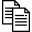 Zet je cursor neer waar je de tekst wilt hebben.Klik met je rechtermuisknop en klik op plakken. Gebruik dan het eerste icoontje onder het woord Plakopties. Je kunt ook de plakken knop op het startlint gebruiken.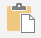 OPDRACHT: Kopieer de onderstaande groene tekst naar de regel eronder. Zet de tekst achter de dubbele punt. Probeer ook één woord uit de tekst te kopiëren en deze achter de zin te zetten.Deze tekst gaan we kopiëren naar de regel hieronder met de menu opties.Plak de groene tekst hierachter:Met je toetsenbordSelecteer de tekst die je wilt kopiëren.Houd de Ctrl (Control) toets vast en druk tegelijk op de C.Laat beide toetsen los.Zet je cursor neer waar je de tekst wilt hebben.Houd de Ctrl (Control) toets ingedrukt en druk tegelijk op V.OPDRACHT: Kopieer de onderstaande groene tekst naar de regel eronder. Zet de tekst achter de dubbele punt. Probeer ook één woord uit de tekst te kopiëren en deze achter de zin te zetten.Deze tekst gaan we kopiëren naar de regel hieronder met ons toetsenbord.Plak de groene tekst hierachter:Met je muis en toetsenbordSelecteer de tekst die je wilt kopiëren.Houd de Ctrl (Control) toets ingedrukt en sleep de tekst met je linkermuisknop ingedrukt naar de plek waar je hem wilt hebben.OPDRACHT: Kopieer de onderstaande groene tekst naar de regel eronder. Zet de tekst achter de dubbele punt. Probeer ook één woord uit de tekst te kopiëren en deze achter de zin te zetten.Deze tekst gaan we kopiëren naar de regel hieronder met onze muis en toetsenbord.Plak de groene tekst hierachter:Knippen en plakkenUITLEG
Je kunt tekst knippen om deze te verplaatsen. Dit doe je door een woord of stuk tekst te selecteren en dan heb je de volgende keuzes:Met de menu opties (Dit werkt niet in Chrome)Selecteer de tekst die je wilt kopiëren.Klik met je rechtermuisknop op de geselecteerde tekst en klik op Knippen of klik op de knop knippen  linksboven op het startlint. De tekst is nu verdwenen.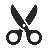 Zet je cursor neer waar je de tekst wilt hebben.Klik met je rechtermuisknop en klik op plakken. Gebruik dan het eerste icoontje onder het woord Plakopties. Je kunt ook de plakken knop op het startlint gebruiken.OPDRACHT: Knip de onderstaande groene tekst naar de regel eronder. Zet de tekst achter de dubbele punt. Probeer ook één woord uit de tekst te knippen en deze achter de zin te zetten.Deze tekst gaan we knippen naar de regel hieronder met de menu opties.Plak de groene tekst hierachter:Met je toetsenbordSelecteer de tekst die je wilt knippen.Houd de Ctrl (Control) toets vast en druk tegelijk op de X.Laat beide toetsen los. De tekst is nu verdwenen.Zet je cursor neer waar je de tekst wilt hebben.Houd de Ctrl (Control) toets ingedrukt en druk tegelijk op V.OPDRACHT: Knip de onderstaande groene tekst naar de regel eronder. Zet de tekst achter de dubbele punt. Probeer ook één woord uit de tekst te knippen en deze achter de zin te zetten.Deze tekst gaan we knippen naar de regel hieronder met ons toetsenbord.Plak de groene tekst hierachter:Met je muisSelecteer de tekst die je wilt knippen.Sleep de tekst met je linkermuisknop ingedrukt naar de plek waar je hem wilt hebben.OPDRACHT: Knip de onderstaande groene tekst naar de regel eronder. Zet de tekst achter de dubbele punt. Probeer ook één woord uit de tekst te knippen en deze achter de zin te zetten.Deze tekst gaan we knippen naar de regel hieronder met onze muis.Plak de groene tekst hierachter:TipsWist je dat:Je de cursor ook kunt bewegen met de pijltjestoetsen?De cursor springt naar het volgende woord als je Ctrl vasthoudt en dan op het pijltje naar links of recht drukt?Je woorden kunt selecteren door Ctrl-toets en de Shift-toets tegelijk vast te houden als je met de pijltjes de cursor beweegt?ZoekenUITLEG
Je kunt heel snel woorden en zinnen zoeken in Word.Klik in het Startlint aan de rechterkant op Zoeken of houd Ctrl vast en druk op F.Aan de linkerkant van het scherm kun je nu een zoekwoord of zin intypen.Je ziet direct resultaten.OPDRACHT 1: Typ de zon Je ziet dat Word direct gaat zoeken en dat je twaalf resultaten krijgt (Hoe zie je dat zonder te tellen?). Alle resultaten worden geel gemarkeerd. Je kunt op een resultaat in het lijstje aan de linkerkant klikken om er heen te gaan. Deze wordt dan voor je geselecteerd met een grijze markering. Probeer dat maar eens.OPDRACHT 2: Typ nu een spatie achter je zoekopdracht.Wat zie je gebeuren?
Hoe komt dat denk je?TIP: Kijk eens wat er gebeurt met aarde zonder in je resultaten als je de spatie hebt gebruikt. Dit was het tweede zoekresultaat.OPDRACHT 3*: Kijk ook eens naar de opties die je vindt bij het pijltje naast het vergrootglas of kruis in het zoekveld.Wat zou identieke hoofdletters/kleine letters doen denk je? Hint: Identiek betekent gelijk of hetzelfde.Wat doet de optie Heel woord?VervangenUITLEG
We hebben net gezien dat je woorden of zinnen snel kunt opzoeken. Je kunt ze ook snel vervangen.Klik in het Startlint aan de rechterkant op Vervangen of houd Ctrl vast en druk op H.Aan de linkerkant van het scherm kun je nu een zoekwoord of zin intypen. Dit is de tekst die je wilt vervangen.Typ in de regel Vervangen door… De tekst die je wilt neerzetten op de plek van de tekst die je zoekt.Je hebt nu twee opties:Klik op de knop Vervangen om steeds in je document te kunnen zien wat er vervangen wordtKlik op de knop Alles vervangen om alles wat er gevonden is in één keer te vervangen zonder dat je meekijkt.OPDRACHT 1: Vervang het woord water in één keer door het woord chocola. Hoe vaak kwam dit woord voor? Zoek nu naar het woord chocola om te zien wat er is gebeurd met de tekst.OPDRACHT 2*: In de tekst staat vier keer het woord buitenkern. Als je op dit woord zoekt krijg je vijf resultaten. Eén keer doordat het woord in deze opdracht staat en vier keer omdat het in de tekst staat.De laatste keer dat het in de tekst staat is niet goed. Vervang deze door het woord binnenkern. Gebruik de Vervangen functie van Word om dit te doen.Wat was er gebeurd als je de Vervang alles optie had gebruikt?Tekst: De Aarde (Planeet)De aarde is de planeet waarop we allemaal wonen, samen met een hele hoop andere organismen. Van alle planeten die we momenteel kennen (inclusief die buiten ons eigen zonnestelsel) is de Aarde voor zover bekend de enige met levende wezens. De aarde is een steenplaneet en wordt ook wel de 'blauwe planeet' genoemd. De aarde heeft ook één maan.Vanuit de lucht zie je dat de Aarde voor 70% blauw is, dus eigenlijk zee of water. Verder zie je ook stukken groen, dat zijn de werelddelen. Dat zijn er zeven. Die zeven werelddelen (eigenlijk zijn het er maar zes want Eurazië is geologisch gezien een geheel) zijn door de mensen weer verder onderverdeeld in landen. Je ziet ook witte plukken, dat zijn wolken.De aarde heeft de vorm van een bol. Vroeger dachten de mensen dat de Aarde plat was en dat je als je te ver voer of liep, je dus van de Aarde af kon vallen. Maar dat kan natuurlijk niet, niet alleen omdat de Aarde bol is maar ook vanwege de zwaartekracht is het onmogelijk de Aarde zonder heel veel snelheid te verlaten. Alleen raketten en ruimtesondes kunnen dit.De Aarde is naar schatting 4,5 miljard jaar oud. Ze is vermoedelijk ontstaan uit het stof en puin van eerdere hemellichamen. De Maan moet in dezelfde tijd of iets later zijn ontstaan, maar hoe precies weten we niet. Misschien is er wel een enorme botsing geweest tussen de Aarde en een andere planeet, genaamd Theia, waarna de maan zich vormde uit de losse brokstukken.Toen ze net was ontstaan was de Aarde van buiten nog heel heet. Daarna koelde ze geleidelijk af en vormde zich de aardkorst.Er wordt geschat dat ca. 3,5 miljard jaar geleden het allereerste leven op Aarde is ontstaan, maar dit waren alleen nog microben. Pas veel later kwamen er ingewikkeldere organismen en echte mensen zijn er pas een paar miljoen jaar.Men dacht vroeger dat de Aarde plat was en dat er een einde van de wereld was daarom stonden op sommige plaatsen bordjes met einde Aarde. Tegenwoordig weten we wel beter: de Aarde is rond.De aarde is één van de in totaal 8 planeten die om de zon heen draaien. Ze is in grootte de vijfde planeet en de derde planeet vanaf de zon in ons zonnestelsel; de Aarde staat iets minder 150 miljoen km van de zon af.In de middeleeuwen dachten de mensen dat de Aarde het middelpunt van het heelal was.De binnenkant van de aarde bestaat uit de aardkorst, de buitenmantel, de overgangszone, de binnen mantel, de buitenkern en de binnenkern. De aarde kan je met een ei vergelijken, zoals de schel is de aardkorst, dat velletje daar onder is de buitenmantel, het witte gedeelte bestaat dus uit twee delen, de overgangszone en de binnen mantel, dan komt er nog een donker oranje stukje dat is de buitenkern, en als laatst de binnenkern. De aardkorst is 0 tot 40 km lang, de buitenmantel is 40 tot 400 km lang, de overgangszone is 400 tot 900km lang, de binnen mantel is 900 tot 2900km lang, de buitenkern is 2900 tot 5100km lang, de buitenkern is 5100 tot 6371 km lang. Als boven de aardkorst zit, dan zit je op het land. De aarde draait niet in een cirkel rondom de zon, maar in een soort ovaal, ook wel een ellips genoemd.De aarde ligt een klein beetje scheef, ongeveer 23 graden. De aarde draait in 23 uur, 56 minuten en 4 seconden, één keer om zijn eigen as. Het verschil komt doordat de aarde niet alleen om zijn as draait, maar ook om de zon. Na 23 uur, 56 minuten en 4 seconden staan de sterren weer op dezelfde plaats aan de hemel. Die tijd noemen we daarom ook wel een sterrendag. Na 23 uur, 56 minuten en 4 seconden staan de sterren op dezelfde plaats aan de hemel, maar de zon nog niet. Doordat de aarde inmiddels ook een stukje verder in zijn baan om de zon is gekomen, moeten we nog 3 minuten en 56 seconden wachten voordat de zon precies op dezelfde plaats staat. Het tijdsverloop van 24 uur wordt ook wel één zonnedag genoemd. In precies één jaar draait de aarde eenmaal om de zon.Bron: https://wikikids.nl/Aarde_(planeet) 